  RASNET TWILIGHT ZOOM PD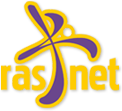 RELIGION AND SOCIETYPREPARATION of COURSES for 2021An opportunity for RAS teachers, new and experienced,to discuss the Study Design and possible course material.Units 1 to 4 of Religion and Society will be addressedin two separate sessions.WHEN: 	Monday 14 December 2020TIME: 	4.30-6.30PMCOST: 	$10.00 per TEACHERPayment is preferred with registration.Confirmation of registration and payment will be sent.The link will be sent on the day of the Zoom session.DIRECT PAYMENT to RASNET BSB 033-040 ACC 243606 (Westpac)Please retain a copy of this completed form as your Tax InvoiceREGISTRATION by Monday 16 November 2020EMAIL to: marytuohy@bigpond.comSchool: 												CHOOSE either Units 1&2 			or 	Units 3&4		Any particular points for discussion?NAMEEMAIL